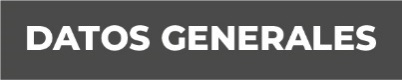 Nombre Verónica Zavaleta GarcíaGrado de Escolaridad LicenciaturaCédula Profesional 3634081Teléfono de Oficina 2969624275Correo Electrónico vzavaleta@fiscaliaveracruz.gob.mxFormación Académica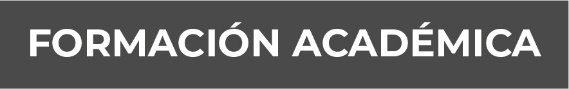 1993-1997Licenciatura en DerechoUniversidad VeracruzanaXalapa, VeracruzTrayectoria Profesional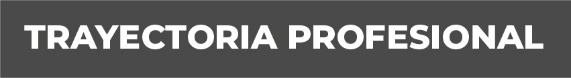 NOVIEMBRE 2015- MARZO 2017Fiscal Novena Adscrita a la Fiscalía de Investigaciones MinisterialesXalapa, VeracruzABRIL 2017- DICIEMBRE 2019Fiscal 23 en la Unidad Integral de Procuración de Justicia del XI Distrito Judicial, Xalapa, VeracruzDICIEMBRE 2019- JUNIO 2022Fiscal Primera en la Unidad Integral de Procuración de Justicia del XV Distrito Judicial, Orizaba, Veracruz Conocimiento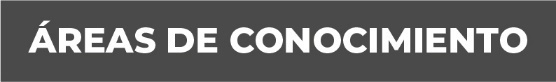 Derecho Penal, Civil, Mercantil, Constitucional, Procesal y AmparoMedicina Legal y Forense, Criminología, Balística, Grafoscopía.